                   423970 РТ Муслюмовский район,с.Митряево,ул.Пушкина  д 50                                          Mitr.Mus@tatar.ru тел.8(8-5556)3-25-38                                                  ПОСТАНОВЛЕНИЕ  № 13с.Митряево                                                                            “08” июня 2021 г.создании профилактической группы по предупреждению и профилактике пожаров в жилых помещенияхна территории Митряевского сельского поселения Муслюмовского муниципального района Республики Татарстансоответствии с Федеральным законом от 06.10.2003г. № 131-ФЗ «Об общих принципах организации местного самоуправления в Российской Федерации», Федеральным законом от 21.12.1994г. № 69-ФЗ «О пожарной безопасности», Федеральным законом от 22.07.2008 № 123-ФЗ «Технический регламент о требованиях пожарной безопасности» и в целях предупреждения пожаров в жилых помещениях и гибели людей в них, Исполнительный комитет Митряевского сельского поселения Муслюмовского муниципального района Республики ТатарстанПОСТАНОВИЛ:Создать на территории Митряевского сельского поселения профилактическую группу по предупреждению и профилактике пожаров в жилых помещениях и утвердить ее состав согласно приложению № 1 к настоящему постановлению.Рекомендовать профилактической группе по предупреждению и профилактике пожаров в жилых помещениях:- по каждому факту пожара проводить собрания (сходы) с населениемразъяснением причин пожара и необходимости выполнения требованийпожарной безопасности с представлением протокола собрания в ОНД Муслюмовского района;- организовывать и проводить собрания (сходы) граждан, организовывать проверки мест проживания (пребывания) лиц, ведущих асоциальный образ жизни и лиц, находящихся на учете патронажных служб (пенсионеры – инвалиды), с проведением инструктажа на темы пожароопасного поведения в жилье, действий при обнаружении пожара, пожарной безопасности при устройстве и эксплуатации печей и электронагревательных приборов, соблюдению мер безопасности при курении с вручением памяток.3.	Утвердить	график	работы	группы	по	предупреждению	ипрофилактике пожаров в жилых помещениях на территории Митряевского сельского поселения согласно приложению № 2 к настоящему постановлению.Контроль за исполнением настоящего постановления оставляю засобой.Руководитель исполнительного    комитета	Шакирова Г.И.Приложение № 1постановлению Исполнительного комитета Митряевского сельского поселения ММР            от «08» июня 2021г. № 13СОСТАВпрофилактической группы по предупреждению и профилактике пожаров вжилых помещениях  на территории Митряевского сельскогопоселения Муслюмовского муниципального района РТЧлен добровольной пожарной дружины Митряевского сельского поселения Латыпов Ильсур Тагирович                      (по согласованию)   Приложение № 2постановлению Исполнительного комитета        Митряевского сельского поселения ММР                от «08» июня 2021г. № 13График работы группы по предупреждению и профилактике пожаров в жилых помещениях на территории Митряевского сельского поселения на 2021 годДата проведения мероприятия согласовывается при направлении писем (факсограмм) членам группы по предупреждению и профилактике пожаров в жилых помещениях на территории сельского поселения за 10 дней до проведения мероприятия.По согласованию с членами группы по предупреждению и профилактике пожаров в жилых помещениях могут проводиться иные профилактические мероприятия по профилактике пожаров на территории сельского поселенияРЕСПУБЛИКА ТАТАРСТАНИСПОЛНИТЕЛЬНЫЙ КОМИТЕТ  МИТРЯЕВСКОГО СЕЛЬСКОГО ПОСЕЛЕНИЯ МУСЛЮМОВСКОГО МУНИЦИПАЛЬНОГО РАЙОНА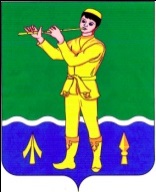 ТАТАРСТАН РЕСПУБЛИКАСЫ МӨСЛИМ МУНИЦИПАЛЬ РАЙОНЫ МЕТРӘЙ АВЫЛ ҖИРЛЕГЕ БАШКАРМА КОМИТЕТЫ № п/пСостав группы1Яббаров Ильнар Назифович - И.о.Главы Митряевского  сельскогопоселения ММР, руководитель группы2Шакирова Гюзелия Исламовна –  руководительисполнительного комитета , заместитель руководителя группыЧлены группы:3Яббарова Синара Ягъфаровна – директор Митряевской НОШ (посогласованию)4Магалимов Динар Низаметдинович – директор Салауз-Мухановской ООШ (по согласованию)5Байгузин Виктор Юрьевич - участковый уполномоченный полиции поМитряевскому сельскому поселению (по согласованию)6Аюпова Ильмира Ахнафовна – Директор СДК  (по согласованию)7  Сагдиев Анвар Агъляметдинович – директор Митряевской СДК( по согласованию)№МесяцМероприятиеОтветственныеп/ппроведениялицамероприятия*ПостоянноРазъяснительная работа с гражданамиЧлены группы1на темы пожаробезопасного поведенияв жилье (с вручением памяток)ИюньПроверка мест проживанияЧлены группы2(пребывания) лиц, ведущихасоциальный образ жизни(с вручением памяток)ИюньПроверка мест проживанияЧлены группы3(пребывания) лиц, находящихся научете патронажных служб(с вручением памяток)Июнь – АвгустПроведение собраний (сходов)Члены группы4граждан на темы пожаробезопасногоповедения в жилье (с вручениемпамяток)5СентябрьПроверка соблюдения мер пожарнойЧлены группыбезопасности при устройстве иэксплуатации печей иэлектронагревательных приборов(с вручением памяток)ОктябрьПроверка мест проживанияЧлены группы5(пребывания) лиц, ведущихасоциальный образ жизни(с вручением памяток)